ИСПОЛЬЗОВАНИЕ МАТРИЦ ПРИ ОБУЧЕНИИ ХИМИИ(методические рекомендации)Луппа О.В.учитель химииМБОУ «Средняя общеобразовательная школа № 23»г. Элистаschool-237@yandex.ruВ современных условиях главная задача российской образовательной политики – обеспечение современного качества образования на основе сохранения его фундаментальности и соответствие актуальным и перспективным потребностям личности, общества, государства. Для решения этой задачи естественно необходимы наиболее эффективные формы организации учебно– воспитательного процесса. Такие технологии, которые не перегружая память обучающихся, способствовали бы облегчению усвоения знаний и улучшали качество знаний. Лично для меня на протяжении многих лет такой технологией является технология УДЕ академика П.М. Эрдниева.Я хочу остановиться на одном из приемов УДЕ – матрицировании учебной информации. Матрица - двухмерно упорядоченная система единиц учебного содержания, расположенных в клетках прямоугольной формы. Матрицирование учебной информации является одним из важнейших приемов укрупнения знаний. Построение матрицы удачно сочетается с другими приемом УДЕ - использование химической графики и рисунчатой информации. Поэтому преимущества использования матриц в наглядности, лаконизме записей, в использовании минимума информации.Матрицирование учебной информации можно использовать на различных этапах изучения учебного материала, для закрепления и обобщения знаний, на этапе контроля и проверки знаний обучающихся.Изучение нового материала:Гидроксиды металлов и неметалловМатрица №1В целях качественного усвоения свойств 2-х противоположных классов неорганических соединений кислот и оснований предлагаю изучать эти 2 темы совместно, в сравнении.Типы кристаллических решеток                                                                                                 Матрица №2В 8 классе различные типы кристаллических решеток рассматриваются отдельно в разных параграфах. При одновременном изучении типов кристаллических решеток у обучающихся формируется целостное представление о строении вещества. Используя данную матрицу можно давать характеристику различным типам кристаллических решеток, а также сравнивать каждый тип в целом по отдельным параметрам.Виды химической связи                                                                                   Матрица №3Матрица № 4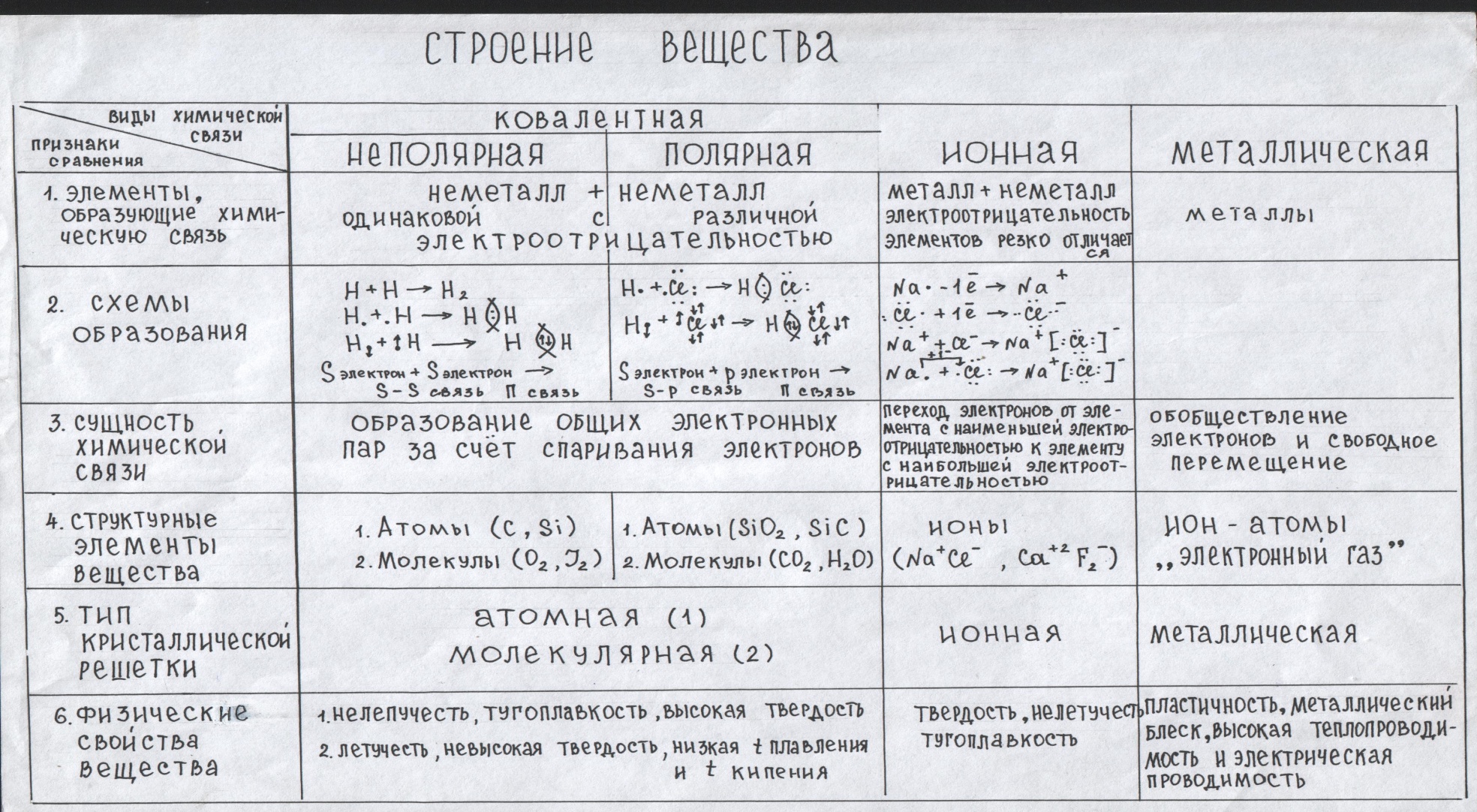 Для изучения видов химической связи, которые рассматриваются в учебнике 8 класса, также отдельно можно использовать матрицы 3 (виды химической связи) и более подробную информацию о видах химической связи в матрице № 4.Влияние температуры на смещение химического равновесия                                                                       Матрица №5Тема «Химическое равновесие» и способы его смещения - одна из трудных тем, рассматриваемых в разных классах. Для облегчения изучаемого материала можно использовать матрицу 5 «Влияние температуры на смещение химического равновесия», где без единого слова, с помощью рисунчатой информации представлен механизм смещения химического равновесия под влиянием температурных воздействий.Матрица №6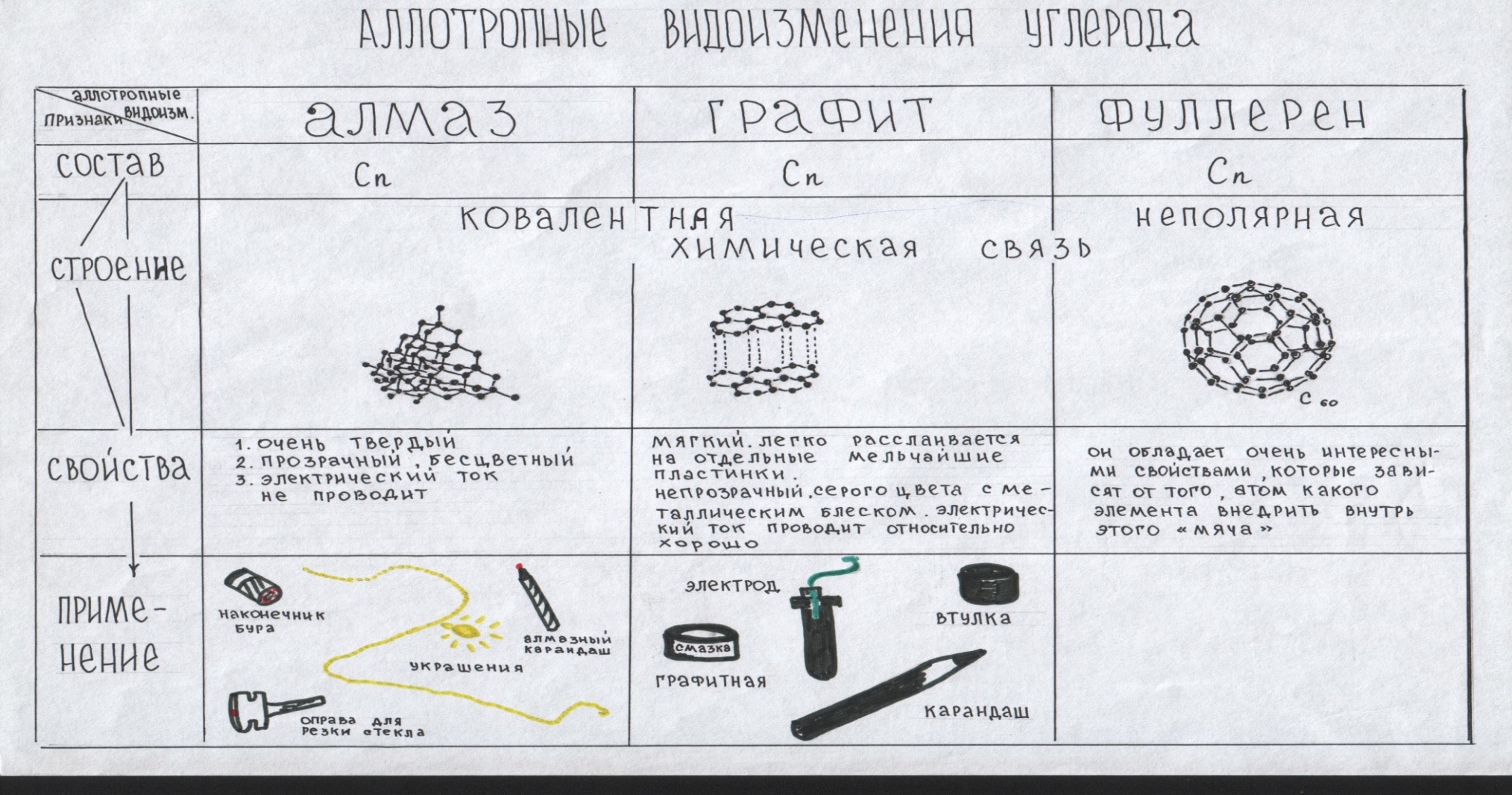 При изучении в 8, 9 классах аллотропных видоизменений различных элементов (О, С, S, Р, N) можно использовать матрицу 6 «Аллотропные видоизменения углерода», в которой наглядно показаны строение и свойства различных возможных аллотропных видоизменений и их взаимосвязь.АМФОТЕРНЫЙ ХАРАКТЕР АЛЮМИНИЯ И ЕГО СОЕДИНЕНИЙ                                                                                          Матрица №7Понятие амфотерности, свойств амфотерных соединений трудно усваиваются обучающимися. На примере информации, заложенной в матрице 7 «Амфотерный характер алюминия и его соединения», можно упростить изучаемый  материал и помочь обучающимся  лучше его запомнить.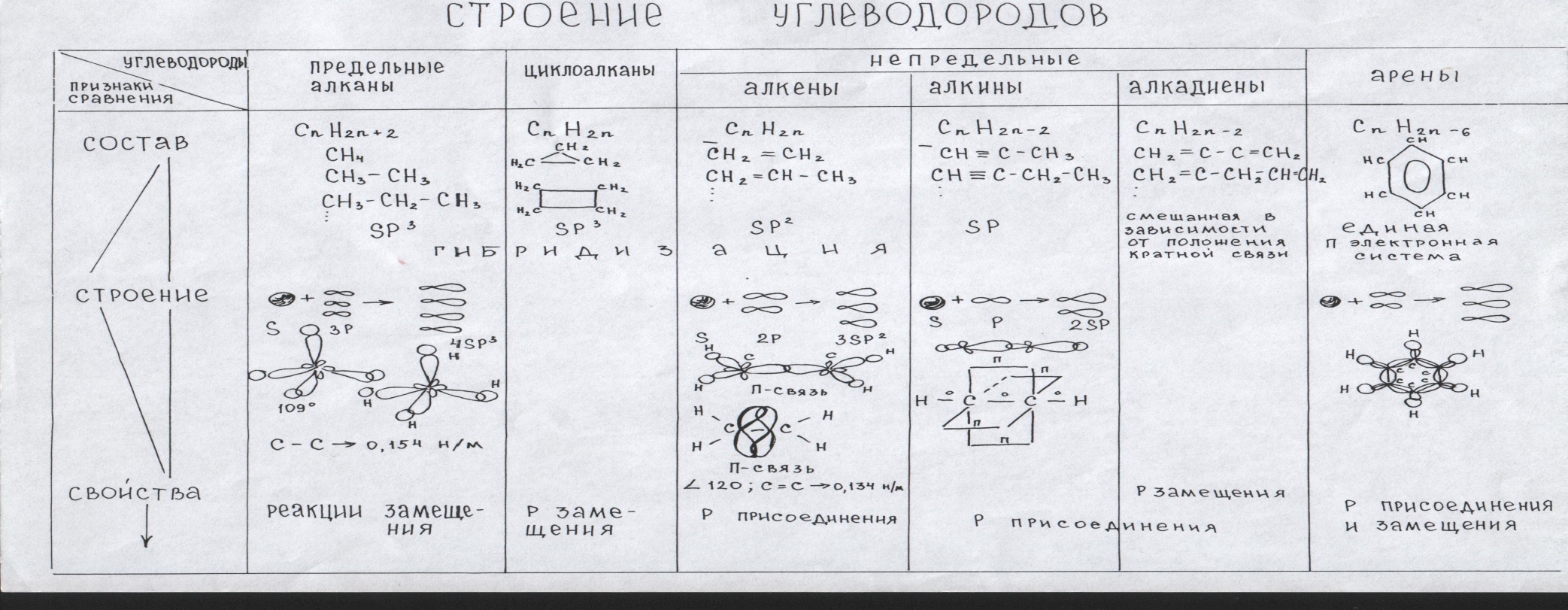 В 10 классе различные классы углеводородов рассматриваются отдельно. На изучение каждой группы отводится 7-8 часов, причем подход к изучению один и тот же: состав, строение, свойства, получение, применение. Приступая  к изучению Алкенов и пытаясь сравнить алкены с ранее изученными алканами, обучающиеся затрудняются, уже забыли, что учили ранее. Поэтому одновременное изучение всех углеводородов улучшает качество знаний обучающихся. Имея такую учебную информацию в виде матрицы, обучающиеся наглядно представляют строение, свойства всех углеводородов, видят взаимосвязь между составом, строением и свойствами, различие и сходство в их строении, свойствах и сумеют объяснить их причины. Такая наглядная информация развивает логическое мышление обучающихся, дает возможность сравнивать, анализировать, обобщать, делать выводы. II. Закрепление и обобщение знанийЗависимость химических свойств оксидов и гидроксидов хрома от степени окисленияС увеличением степени окисления элемента основной характер оксидов и гидроксидов ослабевает, кислотный усиливается.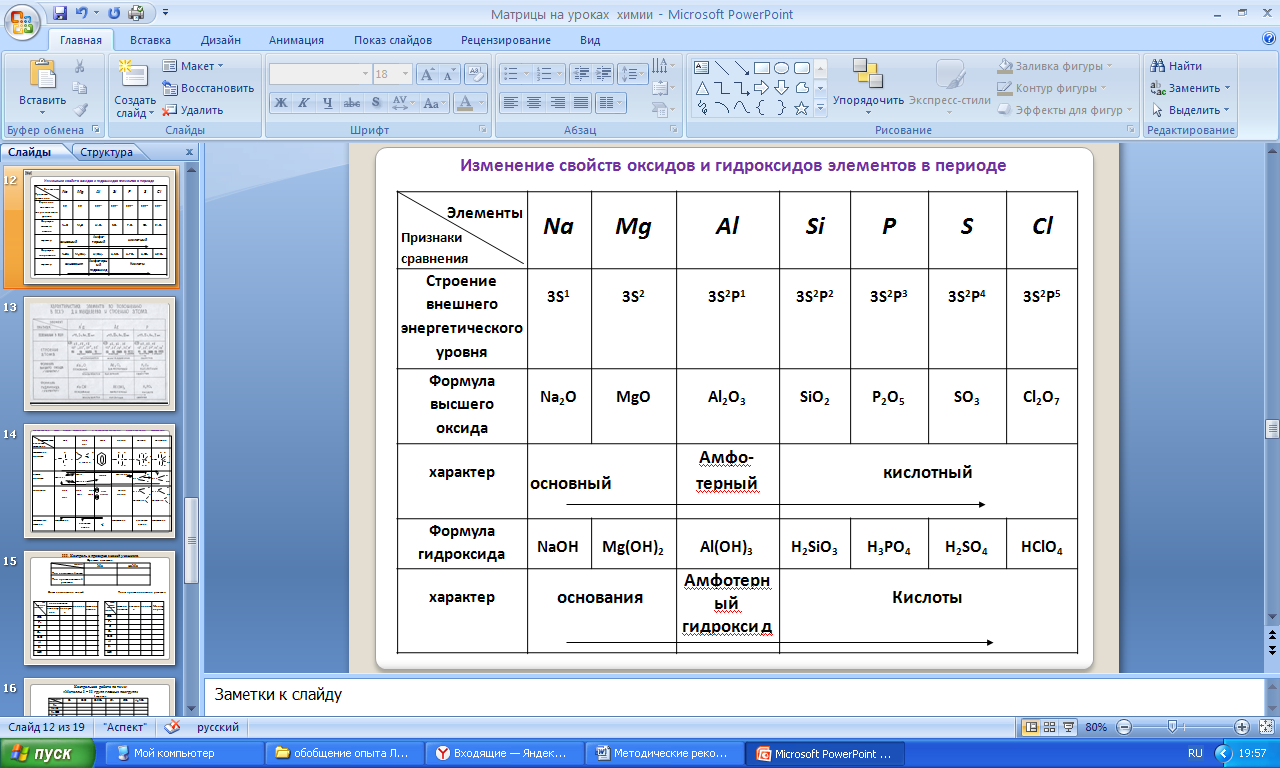 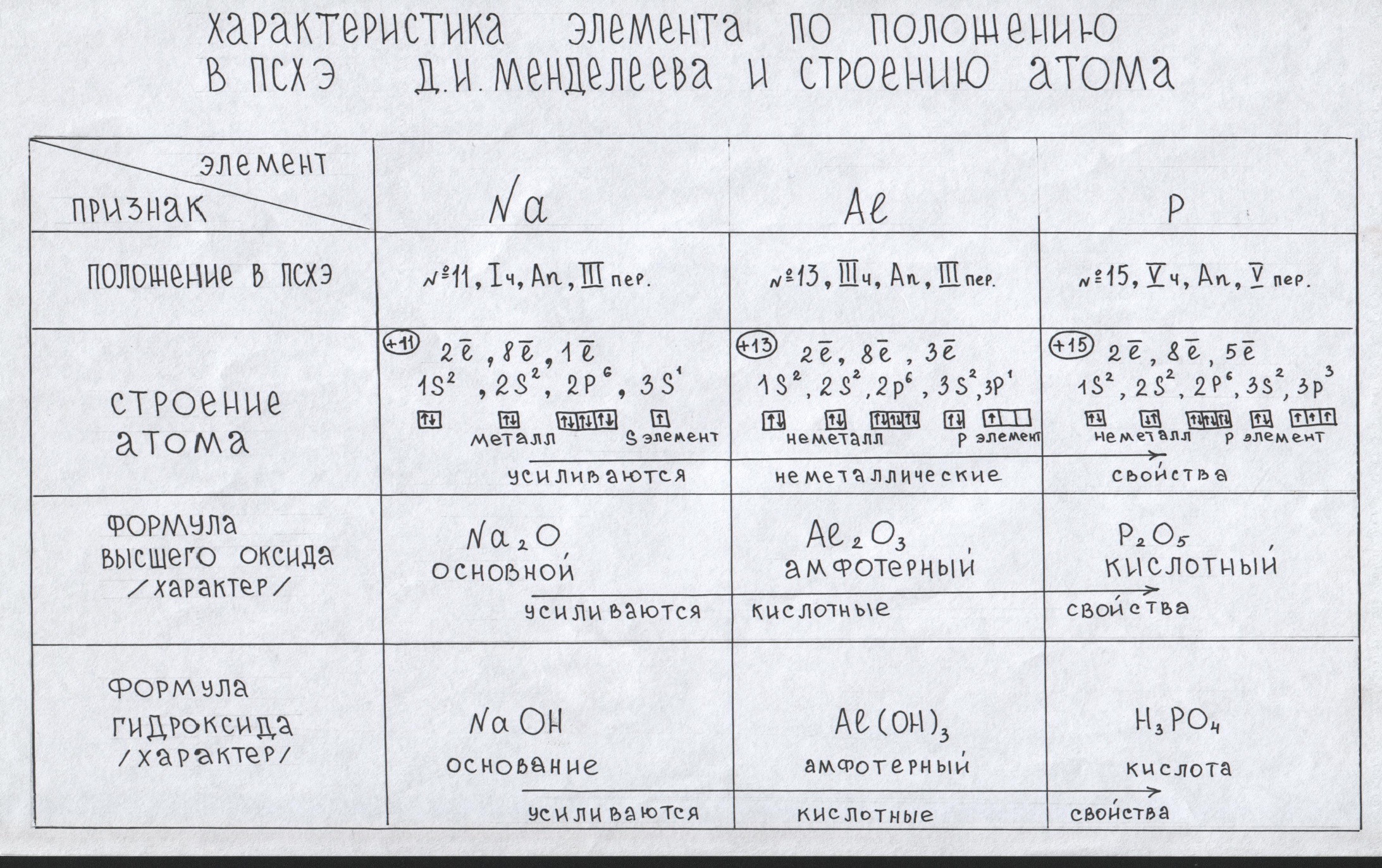 Контроль и проверка знаний обучающихся.Простые веществаВиды химических связейТипы кристаллических решетокКонтрольная  работа по теме:«Металлы I – II групп главных подгрупп»I вариантII вариантIII вариантИспользование матриц естественно повышает развивающий характер обучения вместо пассивного заучивания, запоминания химических фактов. Активная работа мысли по их предсказанию и объяснению.Как показывает опыт, все это значительно облегчает:1.Усвоение знаний и улучшает их качество, так как подача учебной информации осуществляется в 4 вариантах: числовом, символическом, рисунчатом, словесном.2.Позволяет выделить в изучаемом материале главное, существенное, что помогает обучающимся прочнее запомнить изучение фактов, понятий, служит основой для приобретения прочных осознанных знаний.3.Развивает логическое мышление, обучающиеся приобретают навыки:а) свертывать учебный материал;б) сравнивать изучаемые объекты по двум и более параметрам;в) анализировать, сопоставлять, делать выводыгидроксидыпризнаки сравненияМеНеМе1. Место в классификацииоснованиякислота2. Состав  Меn+ + nOH-H+ + KO n-3. КлассификацияПо отношению к воде: растворимые и нерастворимые.По количеству атомов Н (одно-, двух-многоатомные). По наличию  О (кислородосодержащие и бескислородные) По степени электролитической диссоциации (сильные и слабые электролиты) 4. Изменение окраски индикаторов:ЛакмусМетилоранж 
Фенолфталеин Типы кристалл. решетокПризнаки сравненияМолекулярная Ионная Атомная Металлическая Частицы, образующие кристаллыМолекулы Ионы Атомы Ион - атомыСилы, связывающие частицыМежмолекулярные Электростатические Межатомные электронные парыЭлектростатическиеПрочность связиСлабаясильнаяОчень сильнаяРазной силыВиды химической связиковалентнаяионнаяКовалентная металлическаяФизические свойства веществЛегкоплавки, небольшой твердости, многие растворимыТугоплавки, тверды, многие растворимы, растворы и расплавы проводят электрический токОчень тугоплавки, очень тверды, практически нерастворимыОчень разные (много разновидностей металлических решеток)Примеры веществI2,H2O, CO2KCL, KNO3, KOHАлмаз СКремний SiМеталлы Наличие молекулМалые молекулыНет молекулБольшие молекулы (полимерные)Нет молекулКовалентнаяКовалентнаяИонная Металлическая неполярная полярнаяИонная Металлическая Чем образуется связьЭлектронными парамиЭлектронными парамиРазноименными зарядамиСвободными электронамиЧем образуется связьНе смещенными ни к одному из атомовСмещенными к более ЭО атомуРазноименными зарядамиСвободными электронамиКакие частицы связываютсяАтомы неметаллов с одинаковой ЭОАтомы разных неметаллов и нетипичных металлов с неметалламиИоны с разноименными зарядами, образованные типичным металлом с галогенами и водородомИон-атомы металловПримеры H2,O2,C(n)HCL,ZnCL2Na +CL-,NA +OH-Все металлы+Q,-Qt+Q-QВЕЩЕСТВААЛЮМИНИЙ И ЕГО СОЕДИНЕНИЯКИСЛОТАЩЕЛОЧЬAlпереходный элемент2Al + 6HCl→ 2AlCl3 + 3H2↑2Al° + 6H+ + 6Cl– →2Al3+ + 3Cl– + 3H2↑2Al° + 6H+ →2Al3+ + 3H2↑2Al + 2NaOH + 6H2O→2Na[Al(OH)4]+ 3H2↑2Al + 2Na+ + 2OH– + 6H2O→2Na+[Al(OH)4]+ 3H2↑2Al + 2OH– + 6H2O→[Al(OH)4]–+ 3H2↓Al2O3амфотерный оксидAl2O3+ 6HCl→  2AlCl3 + 3H2OAl2O3+ 6H+ + 6Cl– →2Al3+ + 6Cl– + 3H2OAl2O3+ 6H+ →2Al3+ + 3H2OAl2O3+ 2NaOHсплавление 2NaAlO2  +  H2O          Al2O3 + 2Na+ + 2OH– → 2Na+ + 2AlO2– + H2OAl2O3 +2OH– → 2AlO2– + H2OAl2O3 + 2NaOH + H2Oв растворе 2Na[Al(OH)4]Al(OH)3амфотерный гидроксидAl(OН)3+ 3HCl→  AlCl3 + 3H2OAl(OН)3+ 3H+ + 3Cl– →Al3+ + 3Сl– +3H2OAl(OH)3+ 3H+ →Al3+ + 3H2OAl(OH)3 + NaOH → Na[Al(OH)4]Al(OH)3 + Na+ + OH─ → Na+ + [Al(OH)4]─Al(OH)3 + OH─ → [Al(OH)4]─           степень      окисленияпризнаки сравнения+2+3+61. Формула оксидаCrOCr2O3CrO32. Характер оксидаосновнойамфотерныйкислотный3. Формулы оксидаCr (OH)2Cr(OH)3H2CrO44. характер гидроксидаОснованиеАмфотерный гидроксидКислотаВещества МенеМеТип химической связиТип кристаллической решеткивид хим.связивеществаковалентнаяковалентнаяионнаяметаллическаявид хим.связивеществанеполярнаяполярнаяионнаяметаллическаяCO2FeCCaH2OAlSiKClтипы крист.решетоквеществаМеталлическая Атомная Ионная МолекулярнаяCO2FeCCaH2OAlSiKClвеществавеществаO2H2OH2SO4Cl2CO2AgNO3NaNa2ONaOHNaClвеществавеществаO2H2OHClSP2O5NaOHCaCaOCa(OH)2CaCO3веществавеществаO2H2OHClSKOHAgNO3AlAl2O3Al(OH)3AlCl3